ARIZONA WATERCOLOR ASSOCIATION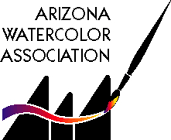 Application for Juror Workshop 2016-2017Date: _____________________		Name: __________________________________________________________________Email:___________________________________________________________________
            Address:_________________________________________________________________                       Street				city				state		zipHome phone: _____________________  Cell: _____________________________Workshops at AAG Building 9am-4pm    18411 N 7th Ave, Phoenix  AZ 850231 Day $75 Member		$90.00 Non-Member                          3 Day $235 Member                    $290 Non-Member		    2 Day $175 Member		    $235 Non-Members2016 Fall  Juror’s Workshop: Robert Burridge 1-Day October 15, 2016 3-Day October  12,13,14 2016  2-Day October  10-11 2016 2017 Spring Juror’s Workshop: Birgit O’Connor 1-Day April 15, 2016 3-Day April  12,13, 14 2017Contact Sheila Belland  home # 520-350-2577,     cell 949-310-5890   Email= shebe49@gmail.com42826 W Sandpiper DriveMaricopa, AZ 85138